To whom it may concern, As detailed in previous communication we are running a Primary MFL Competition in conjunction with the bid for Coventry City of Languages.The official launch date is Friday 3rd September 2021 and entries need to be submitted by 6pm on Friday 24th September 2021. This means that the competition will be live for a period of 3 weeks. All entries need to be received via email, sent from a school email by the Class Teacher, to Leon.Pitt@warwick.ac.uk. Due to the tight turnaround of marking, and the week extension granted, we will unfortunately not be able to admit entries received after this point to ensure fairness is maintained. The task is to create a poster based on one of the 120 languages spoken in Coventry. This poster can be as colourful and innovative as you want. Things which could be included are broad but could include the number of speakers, facts about the country/countries where the languages are spoken, other languages spoken in the country etc. Marks will be awarded for both presentation and content. Multiple entries may be submitted by the same class. The number of students participating in one poster will be at the teacher’s discretion based on the Year group entering. For instance, where a Y6 class might have one entry per student a lower year group might have less to allow collaborative work. Any year group within a Primary, Junior or Infant School may enter the competition. This comprehensively includes EYFS, KS1 and KS2. Please only specify in the email the Year Group of the entry and the Primary School from which the entry comes. It is imperative that no poster contains any personal information about entrants for instance their names. To complete the task, you will need as a minimum:A Sheet of Paper Some colouring pens or felt tips Access to IT resources and/or books to research facts for the poster about the language. You may choose to use:Art and Design material such a glitter etc.The winner of the competition will be announced on Friday 1st of October 2021 and the winner will be invited to the launch event on the Friday 8th of October 2021. The prize for the winner will be as follows:£20 Amazon Voucher for the winning entry £60 for the Language Provision of the winning Primary SchoolPosters may be photographed with a school iPad and sent to us this way or indeed scanned into a computer and emailed this way depending on the materials which have been used. We unfortunately cannot accept entries sent via post to the School of Modern Languages and Cultures. I wish every entrant the best of luck and if you need further clarification or guidance, feel free to drop me an email at: Leon.Pitt@warwick.ac.uk and I will endeavour to respond to you as quickly as possible. Yours faithfully, 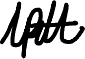 Leon Pitt